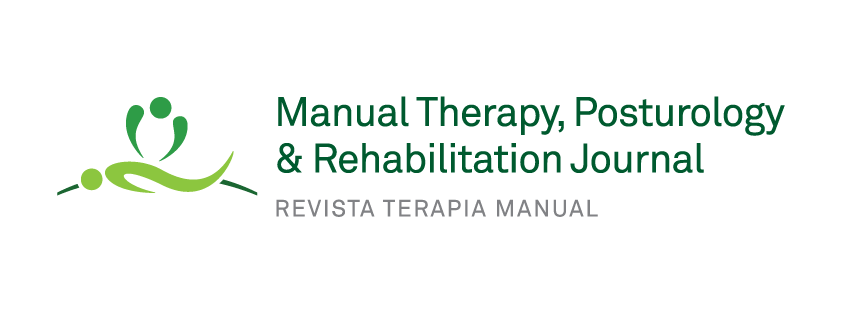 Cover LetterTo:The EditorsManual Therapy, Posturology & Rehabilitation JournalDears,We are submitting the manuscript () “” for possible publication in Manual Therapy, Posturology & Rehabilitation Journal. The authors of the manuscript are We declare that the abovementioned manuscript was approved by the Ethics Committee of  according to Approval number  	Sincerely,Corresponding author’s signatureName:Signature:Email:Telephone:Authorship Responsibility and Conflict of Interest StatementBy signing this document the authors of the article “” confirm that:(1) all authors have participated sufficiently in this paper to take public responsibility for its content and claim that reviewed the final version of the manuscript and approved it for publication;(2) that no manuscript with similar content under their authorship and other authors have been published or submitted for publication in another journal;(3) the author (s) confirm that this manuscript was presented with the full knowledge and approval of the institution or organization as determined affiliation (s) of author (s).(4) the authors have informed the editor (in the manuscript) of any commercial association that might pose a conflict of interest. The customary listing of sources of support and institutional affiliations on the title page of a manuscript is proper and does not imply a conflict of interest.(5) the author (s) declare that the study was conducted in accordance with the ethical principles established by the International Committee of Medical Journal Editors (ICMJE - "Uniform Requirements for Manuscripts Submitted to Biomedical Journals").(6) the Manual Therapy, Posturology & Rehabilitation Journal uses a business model, charging a publication fee to the author (s) or research sponsors for each published article. If the article is accepted for publication, the authors agree with the payment of the rate of publication of the said article in the amount of US$200.Copyright Transfer AgreementBy submitting the manuscript “” with illustrations and tables, the authors agree with the automatic and free transfer of copyright to the Manual Therapy, Posturology & Rehabilitation Journal allowing the publication and distribution of the material presented in all available forms and fields of exploration, with unlimited territory or language, from the time that the material has been accepted for publication.	At the same time, authors agree to accept that the complete manuscript (text and graphics or tables) submitted will not be published elsewhere in any language without the written permission of the journal.List of authors (full names)DateSignature1.2.3.4.5.6.7.8.9.10.List of authors (full names)DateSignature1.2.3.4.5.6.7.8.9.10.